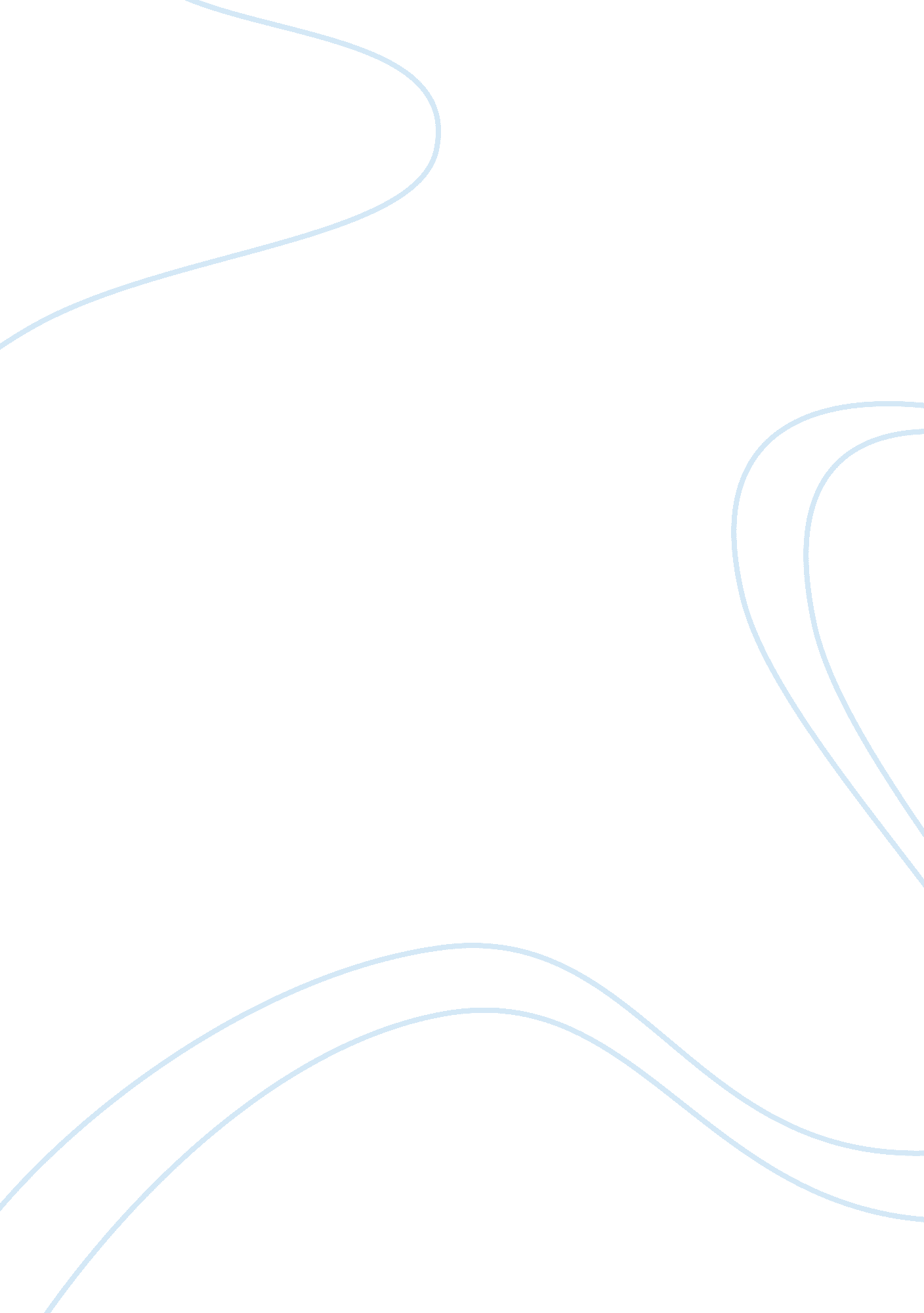 East asian langs and english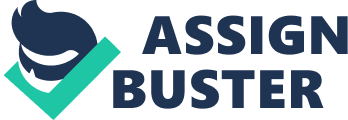 Non-native English teachers in east Asia Japans educational system today has very little non-native English speakers. In my view, the government should opt to change this situation in order to possibly achieve more education wise. 
The best thing would be hiring people whose mother language is English and who also master Japanese. These could be people who are half American, English or Canadian and half Japanese (people from USA, England or Canada who have ancestors in Japan, and are therefore partly Japanese). This will also cause the students to identify and relate more to their teacher since theyll have the same origins, and it will definitely have a positive effect on the learning process. 
In my opinion, this would be best since the best people to teach a language are those whove been speaking it as a main language since birth. 
Also, when learning language, one must also learn to pronounce the dialect and tone of the English language properly and understandably, and only English native speakers can truly teach the learners how to do so. 
To conclude, English native speakers with Japanese roots are the perfect combination to teach English. 
Preschoolers having breakdowns 
Lately, parents in China and other countries have been pressuring their young kids to learn English. 
Since China has a one child policy, there is even more pressure put on children to amount to great things, and it is perceived to be achieved by learning English. 
This terrible situation should not continue! Not only are serious financial and other sacrifices made for the learning of English, but childrens mental health is affected! It is much more important for children to be healthy and well than them knowing English. 
Parents should, of course, encourage kids to learn and succeed, but not by pressuring them. It should be through positive reinforcements and emotional support. This would help the kids tremendously. 
Furthermore, preemptive measures can be used in order to avoid this situation in which kids health is badly affected due to this. For example, incorporating English in the lives of children from birth would help them understand and learn the language much faster and better. 
To conclude, under no circumstances should parents pressurize their children to learn English. Instead, they should do all they can to help their children learn it, while spending time with them and supporting them emotionally. 